Požadavek na změnu (RfC) Z30872a – věcné zadáníZákladní informaceStručný popis a odůvodnění požadavkuPopis požadavkuGarant lesnických a mysliveckých příspěvků požaduje pro MPŽ i ISND rozšíření stávajících kontrol probíhajících v rámci žádosti na realizaci napříč všemi žádostmi (vytvořenými v současném MPŽ) a doplnění chybových hlášek o proměnný text specifikující, v čem spočívá identifikovaný nesoulad.Odůvodnění požadované změny (legislativní změny, přínosy)Realizace kontrol napříč žádostmi vyplývá z legislativy (při poskytování příspěvku má poskytovatel ověřit, že kumulace požadavků ve více žádostech nezpůsobuje překompenzování).Doplnění chybových hlášek o proměnnou specifikaci umožní žadatelům rychle a správně korigovat žádost, poskytovatele pak informuje o žádostech zatížených chybou.Rizika nerealizaceChybějící kontroly napříč žádostmi zvyšují administrativní náročnost předběžných kontrol žádostí (poskytovatel musí dohledávat a procházet související žádosti).Podrobný popis požadavkuDřívější realizace je požadována pro program L, u nějž se počítá se spouštěním po 1. 7. 2021; pozdější realizace (nejpozději se začátkem roku 2022) je požadována realizace pro příspěvky poskytované podle nařízení vlády č. 30/2014 Sb. (u programu G by bylo k realizaci vhodné využít jeho podzimní odstávku).U programu L není požadováno rozšíření stávajících kontrol technických jednotek (s tím, že dosavadními postupy bude disponibilní zásoba porostů snížena o objem dříví, na které byl poskytnut příspěvek L.2020). Požadováno je zavedení propustné kontroly, že stejná porostní skupina (obdobně stejný pozemek – jen v případě LHO) nejsou ve stejném kole příjmu žádostí uplatněny jiným subjektem (za žádosti předané podacímu místu). Při zjištěné duplicitě má být v chybové hlášce uvedeno číslo duplicitní žádosti.U programu BDI je požadována revize stávajících kontrol orientovaných na technické jednotky v rámci žádosti. Podle povahy a pravidel příspěvku mají být tyto kontroly revidovány a příslušným způsobem rozšířeny na všechny žádosti BDI dosud vytvořené v novém MPŽ, bez ohledu na osobu žadatele, a za celé období platnosti LHPO. Pokud bude v rámci žádosti nebo napříč žádostmi zjištěno překročení kontrolovaného parametru (výměra etáže, věk porostu), má být v chybové hlášce uvedena limitní hodnota. To neplatí pro zásobu, kterou žadateli MPŽ nemá napovídat (možno realizovat jen v ISND). Stejně jako u programu L má být zavedena propustná kontrola na výskyt stejné lokalizace v jiné žádosti jiného subjektu – při zjištěné duplicitě má být v chybové hlášce uvedeno číslo duplicitní žádosti. Parametr lokalizace s má porovnávat s posledním (časově nejméně vzdáleným) výskytem ve schválené žádosti (jinak by při prodeji lesa signalizoval v budoucnu chybu donekonečna).Pro předmět příspěvku B.d.3 je do ISND požadováno v řádku (s konkrétní JPRL a s konkrétní dřevinou) zřízení tlačítka, jímž bude z předchozích žádostí zobrazen rok a plocha výsadby dané dřeviny a následné požadavky na příspěvek B.d.3 podle jednotlivých let (poskytovateli bude sloužit k manuální kontrole, že plocha příspěvku B.d.3 nepřesahuje plochu výsadby a že příspěvek B.d.3 není požadován déle než 5 let).U programu G je rovněž požadována revize stávajících kontrol technických jednotek v rámci žádosti; podle povahy a pravidel příspěvku mají být tyto kontroly revidovány a příslušným způsobem rozšířeny na všechny žádosti G dosud vytvořené v novém MPŽ (týká se především kontroly nepřekročení maximálního počtu podporovaných mysliveckých zařízení s ohledem na jejich životnost). Pokud bude v rámci žádosti nebo napříč žádostmi zjištěno překročení kontrolované parametru (např. počet mysliveckých zařízení s ohledem na výměru honitby), má být v chybové hlášce uveden limitní počet zařízení. Pokud v soupisu prasat bude zjištěna plomba duplicitní s jinou žádostí, má být v chybové hlášce uvedeno číslo duplicitní žádosti. Pokud bude v soupisu prasat zjištěna plomba evidovaná mimo uvedenou honitbu, má být v chybové hlášce uvedena evidovaná lokalizace plomby.U programu K předpokládáme, že kontrola uvedení stejného psa/dravce napříč žádostmi již probíhá v současnosti, žádná další kontrola není požadována. Při dohledání duplicity má být chybová hláška rovněž doplněna o označení duplicitní žádosti.Pokud kontrolované položky mají být zařazovány do kalendářních let, má se tak stát podle okamžiku splnění předmětu příspěvku (nikoliv podle okamžiku doručení žádosti nebo podle okamžiku schválení žádosti). Požadované kontroly nezahrnují žádosti vytvořené mimo nový MPŽ – není u nich zaručena správná lokalizace předmětu příspěvku.Dopady na IS MZe(V případě předpokládaných či možných dopadů změny na infrastrukturu nebo na bezpečnost je třeba si vyžádat stanovisko relevantních specialistů, tj. provozního, bezpečnostního garanta, příp. architekta.).Na provoz a infrastrukturuBez dopadů.Na bezpečnostBez dopadů.Na součinnost s dalšími systémyBez dopadů.Požadavky na součinnost AgriBus(Pokud existují požadavky na součinnost Agribus, uveďte specifikaci služby ve formě strukturovaného požadavku (request) a odpovědi (response) s vyznačenou změnou.)Bez požadavků.Požadavek na podporu provozu naimplementované změny(Uveďte, zda zařadit změnu do stávající provozní smlouvy, konkrétní požadavky na požadované služby, SLA.)Součástí smlouvy.Požadavek na úpravu dohledového nástroje(Uveďte, zda a jakým způsobem je požadována úprava dohledových nástrojů.)Bez požadavků.Požadavek na dokumentaciV připojeném souboru je uveden rozsah vybrané technické dokumentace – otevřete dvojklikem:    NEVEŘEJNÉDohledové scénáře jsou požadovány, pokud Dodavatel potvrdí dopad na dohledové scénáře/nástroj. U dokumentů, které již existují, se má za to, že je požadována jejich aktualizace. Pokud se požaduje zpracování nového dokumentu namísto aktualizace stávajícího, uveďte toto explicitně za názvem daného dokumentu, např. „Uživatelská příručka – nový“.Provozně-technická dokumentace bude zpracována dle vzorového dokumentu, který je připojen – otevřete dvojklikem:  NEVEŘEJNÉ     Akceptační kritériaPlnění v rámci požadavku na změnu bude akceptováno, jestliže budou akceptovány dokumenty uvedené v tabulce výše v bodu 5, budou předloženy podepsané protokoly o uživatelském testování a splněna případná další kritéria uvedená v tomto bodu. Základní milníkyPřílohyB – nabídkA řešení k požadavku Z30872Návrh konceptu technického řešeníNávrh konceptu technického řešení vychází z bodů 2 a 3 části A tohoto dokumentu a konzultací s garantem odběratele, které proběhly za účelem vyjasnění představ očekávaného řešení.Požadované řešení lze rozdělit na dvě části:Rozšíření stávajících definovaných kontrol o nové kontroly napříč žádostmiTechnická úprava mechanismu kontrol tak, aby v textech chyb bylo možné uživateli zobrazovat proměnné parametryRozšíření stávajících definovaných kontrol o nové kontroly napříč žádostmiDle zadání je dále požadováno rozšíření stávajících kontrol probíhajících v rámci žádosti na realizaci napříč všemi žádostmi (vytvořenými v současném MPŽ). V rámci tohoto požadavku bude třeba zrevidovat kontroly všech dotačních programů. Řešení je předpokládáno v následujícím rozsahu:DP LPožadováno je zavedení propustné kontroly, že stejná porostní skupina (obdobně stejný pozemek – jen v případě LHO) nejsou ve stejném kole příjmu žádostí uplatněny jiným subjektem (za žádosti předané podacímu místu).DP BDIRevize stávajících kontrol orientovaných na technické jednotky v rámci žádosti. Podle povahy a pravidel příspěvku mají být tyto kontroly revidovány a příslušným způsobem rozšířeny na všechny žádosti BDI dosud vytvořené v novém MPŽ, bez ohledu na osobu žadatele, a za celé období platnosti LHPO.Stejně jako u programu L má být u BDI zavedena propustná kontrola na výskyt stejné lokalizace v jiné žádosti jiného subjektu.Pro předmět příspěvku B.d.3 je (jen do ISND) požadováno v řádku (s konkrétní JPRL a s konkrétní dřevinou) zřízení tlačítka, jímž bude z předchozích žádostí zobrazen rok a plocha výsadby dané dřeviny a následné požadavky na příspěvek B.d.3 podle jednotlivých let (poskytovateli bude sloužit k manuální kontrole, že plocha příspěvku B.d.3 nepřesahuje plochu výsadby a že příspěvek B.d.3 není požadován déle než 5 let).DP GRevize stávajících kontrol technických jednotek v rámci žádosti; podle povahy a pravidel příspěvku mají být tyto kontroly revidovány a příslušným způsobem rozšířeny na všechny žádosti G dosud vytvořené v novém MPŽ (týká se především kontroly nepřekročení maximálního počtu podporovaných mysliveckých zařízení s ohledem na jejich životnost).DP KU programu K kontrola uvedení stejného psa/dravce napříč žádostmi již probíhá v současnosti, žádná další kontrola není požadována. Při dohledání duplicity bude ale chybová hláška stávající kontroly doplněna o označení duplicitní žádostiTechnická úprava mechanismu kontrolV současném řešení zobrazuje MpŽ i ISND ve výsledcích kontrol pouze konstantní texty chyb. Požadovaná změna směřuje k umožnění zavedení výpisu proměnných parametrů v chybových hláškách – např. výpis identifikátoru kolizní žádosti nebo výpis limitní hodnoty, pokud je zadaný hodnota mimo požadovaný rozsah.Tato úprava vzhledem k architektuře systému kontrol ve formulářích v MpŽ není úplně jednoduchá. Ve formulářích byly, na základě postupně upřesňovaných požadavků, které se měnily, implementovány poměrně složité kontrolní mechanismy, které mohou být v některých případech náročné na vyhodnocení, zejména u velkých žádostí. Z tohoto důvodu jsou kontroly prováděny na straně databáze MpŽ a v uživatelské části pouze prezentovány. Při vyhodnocování kontrol tak bude třeba ukládat i potřebné proměnné parametry pro zobrazení v chybovém hlášení.Princip vysvětluje následující příklad: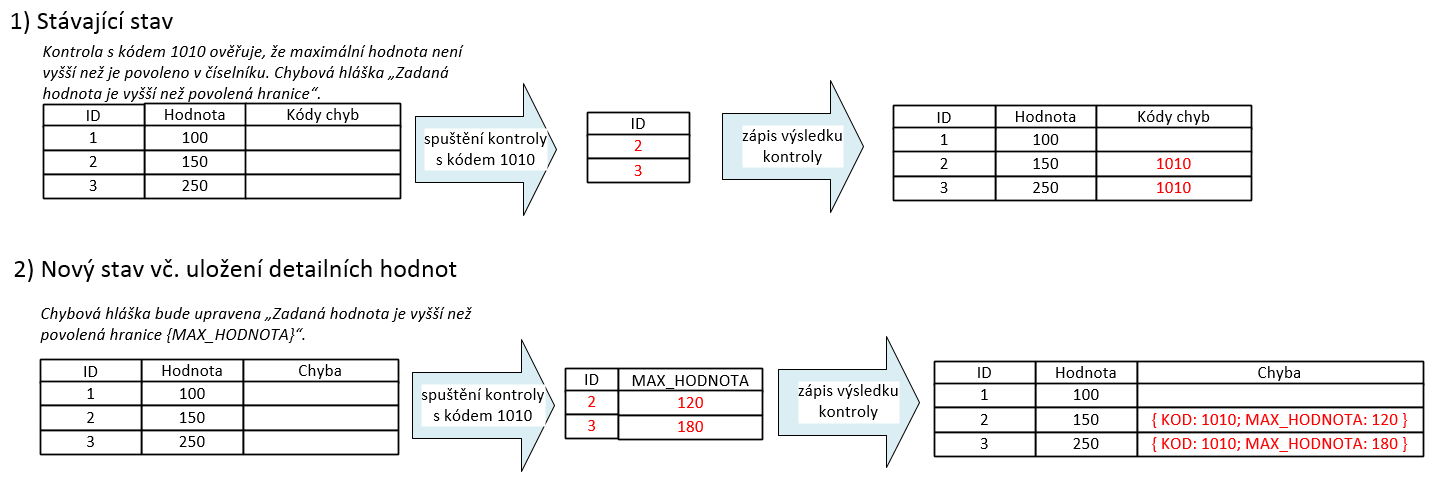 Analýza a Technický návrh řešení Detaily technického řešení budou, dle požadavku odběratele, upřesněny v rámci analytické fáze, kdy bude dodavatelem vytvořen a garantem odsouhlasen Návrh technického řešení (Specifikace).Změny aplikacíchPři implementaci dodavatel předpokládá změny následujících částí aktuálního řešení, tzn. v aplikacích MPZ i ISND (což vyjadřuje hvězdička v názvu dodávky).Použité pojmy a zkratky:Každé dodatečné doplnění a upřesnění zadání nebo změna schváleného návrhu technického řešení (Specifikace) může vyvolat změnu původně zamýšleného technického řešení s dopadem na pracnost a realizační termíny, resp. harmonogram. Takto uplatněné dodatečné požadavky na změnu budou realizovány standardním způsobem na základě zadání, nabídky a objednávky v rámci změnového řízení tohoto požadavku (PZ/RfC).Uživatelské a licenční zajištění pro ObjednateleV souladu s podmínkami smlouvy č. 679-2019-11150.Dopady do systémů MZeNa provoz a infrastrukturu(Pozn.: V případě, že má změna dopady na síťovou infrastrukturu, doplňte tabulku v připojeném souboru - otevřete dvojklikem.)     NEVEŘEJNÉBez dopadů.Na bezpečnostNávrh řešení musí být v souladu se všemi požadavky v aktuální verzi Směrnice systémové bezpečnosti MZe. Upřesnění požadavků směrnice ve vztahu k tomuto RfC:Na součinnost s dalšími systémyBez dopadů.Na součinnost AgriBusBez dopadů.Na dohledové nástroje/scénářeBez dopadů.Ostatní dopady(Pozn.: Pokud má požadavek dopady do dalších požadavků MZe, uveďte je také v tomto bodu.)Bez dopadů.Požadavky na součinnost Objednatele a třetích stran(Pozn.: K popisu požadavku uveďte etapu, kdy bude součinnost vyžadována.)Harmonogram plněníPožadovaný termín, pro nasazení úprav do produkčního prostředí je reálné splnit.Harmonogram nezohledňuje realizaci případných dodatečných požadavků (DoPZ), které je možné realizovat po ukončení původního, objednaného rozsahu plnění, nebude-li dohodnuto jinak.S výjimkou činnosti „Implementace + RTT“ lze dobu trvání ostatních činností zkrátit nebo realizaci oddálit, bude-li to dohodnuto na projektové úrovni. Důvodem může být např. upřednostnění realizace jiných požadavků, objednaných po tomto RFC. Důvodem zkrácení doby trvání jednotlivých činností a dřívějšího zprovoznění změn v produkčním prostředí může být rychlejší provedení jednotlivých činností a součinností.Z harmonogramu vyplývá, že je požadavek kompletně realizovatelný (do nasazení úprav do produkčního prostředí) mezi 231 a 194 dny od objednání. Harmonogram v této nabídce platí, bude-li realizace objednána u dodavatele do 10.3.2021. Pracnost a cenová nabídka navrhovaného řešenívčetně vymezení počtu člověkodnů nebo jejich částí, které na provedení poptávaného plnění budou spotřebovány(Pozn.: MD – člověkoden, MJ – měrná jednotka, např. počet kusů)PřílohyPodpisová doložkaC – Schválení realizace požadavku Z30872Specifikace plněníPožadované plnění je specifikováno v části A a B tohoto RfC. Dle části B bod 3.2 jsou pro realizaci příslušných bezpečnostních opatření požadovány následující změny:Uživatelské a licenční zajištění pro Objednatele (je-li relevantní):V souladu s podmínkami smlouvy č. 679-2019-11150.Požadavek na součinnost(V případě, že má změnový požadavek dopad na napojení na SIEM, PIM nebo Management zranitelnosti dle bodu 1, uveďte také požadovanou součinnost Oddělení kybernetické bezpečnosti.)Harmonogram realizacePracnost a cenová nabídka navrhovaného řešenívčetně vymezení počtu člověkodnů nebo jejich částí, které na provedení poptávaného plnění budou spotřebovány(Pozn.: MD – člověkoden, MJ – měrná jednotka, např. počet kusů)PosouzeníBezpečnostní garant, provozní garant a architekt potvrzují svým podpisem za oblast, kterou garantují, správnost specifikace plnění dle bodu 1 a její soulad s předpisy a standardy MZe a doporučují změnu k realizaci. (Pozn.: RfC se zpravidla předkládá k posouzení Bezpečnostnímu garantovi, Provoznímu garantovi, Architektovi, a to podle předpokládaných dopadů změnového požadavku na bezpečnost, provoz, příp. architekturu. Change koordinátor rozhodne, od koho vyžádat posouzení dle konkrétního případu změnového požadavku.)SchváleníVěcný garant svým podpisem potvrzuje svůj požadavek na realizaci změny za cenu uvedenou v bodu  5 - Pracnost a cenová nabídka navrhovaného řešení.(Pozn.: Oprávněná osoba se uvede v případě, že je uvedena ve smlouvě.)VysvětlivkyID PK MZe:020Název změny:Úprava principu kontrol pro lesnické a myslivecké příspěvkyÚprava principu kontrol pro lesnické a myslivecké příspěvkyÚprava principu kontrol pro lesnické a myslivecké příspěvkyÚprava principu kontrol pro lesnické a myslivecké příspěvkyDatum předložení požadavku:Datum předložení požadavku:Požadované datum nasazení:30.6./31.12.2021Kategorie změny:Normální       Urgentní  Priorita:Vysoká    Střední     Nízká Oblast:Aplikace         Zkratka: ISNDOblast:Aplikace         Typ požadavku: Legislativní    Zlepšení    Bezpečnost Oblast:Infrastruktura  Typ požadavku:Nová komponenta    Upgrade   Bezpečnost    Zlepšení    Obnova  RoleJméno Organizace /útvarTelefonE-mailŽadatel:Tomáš Krejzar16220221 812 677tomas.krejzar@mze.czMetodický / věcný garant:Tomáš Smejkal16221221812356tomas.smejkal@mze.czPM:Martina Dulová11151602 200 104martin.dulova@mze.czTechnický garant:nepřidělen---------Oprávněná osoba dle smlouvy za MZe:Vladimír Velas11151607 514 370vladimir.velas@mze.czPoskytovatel / dodavatel:xxxO2 IT Services s.r.o.xxxxxxSmlouva č.:679-2019-11150 (S2019-0067)KL:HR - 001IDDokumentFormát výstupu (ano/ne)Formát výstupu (ano/ne)Formát výstupu (ano/ne)GarantIDDokumentel. úložištěpapírCDGarantAnalýza navrhnutého řešeníanoanoSmejkalDokumentace dle specifikace Závazná metodika návrhu a dokumentace architektury MZeanoanoTestovací scénář, protokol o otestováníanoanoSmejkalUživatelská příručkaanoanoSmejkalProvozně technická dokumentace (systémová a bezpečnostní dokumentace)anoanoOKB, OPPTZdrojový kód a měněné konfigurační souboryanoanoProvozní garantWebové služby + konzumentské testyDohledové scénáře (úprava stávajících/nové scénáře)MilníkTermínT1 = Termín objednání = zahájení plnění T1T2 = Nasazení plnění na testovací prostředí včetně předání dokumentaceT2 = 1.6./1.12.2021T3 = Nasazení plnění na produkční prostředí T3 = 1.7.2021/1.1.2022ID PK MZe:020Dodávka*Název dodávky*WBSKomponenta/činnostPZ019-D10UPKLMP JÁDRO*14UPKLMP JÁDRO* DEV141Úprava na parametrizovatelnost142Transformace výsledků kontrol143Doplnění dokumentace stávajících kontrol (vazba na legislativu)144Uzpůsobení systému kontrol u zamítání řádkůPZ019-D20UPKLMP DP-DPR*24UPKLMP DP-DPR* DEV241DP L. kontrola unikátnosti JPRL/pozemku242DP BDI změna stávajících kontrol243DP BDI - kontrola unikátnosti JPRL/pozemku244DP Bd3 - doplnění tabulky dřevin245DP G - úprava stávajících kontrol 
+ doplnění kontrola na 5letý interval u "chladících zařízení"246DP K. - úprava stávajících kontrolUPKLMPPZ na Úpravu Principu Kontrol pro Lesnické a Myslivecké Příspěvky v MPZ a ISND (*)UPKLMP JÁDRO*Úpravy jádra v ISND a MPZ (*)UPKLMP DP-DPR*Úpravy konkrétních Dotačních Programů a Dotačních PŘedmětů v MPZ a ISND (*)Č.Oblast požadavkuPředpokládaný dopad a navrhované opatření/změnyŘízení přístupu 3.1.1. – 3.1.6.Bez dopadu.Dohledatelnost provedených změn v datech 3.1.7.Bez dopadu.Centrální logování událostí v systému 3.1.7.Bez dopadu.Šifrování 3.1.8., Certifikační autority a PKI 3.1.9.Bez dopadu.Integrita – constraints, cizí klíče apod. 3.2.Bez dopadu.Integrita – platnost dat 3.2.Bez dopadu.Integrita - kontrola na vstupní data formulářů 3.2.Bez dopadu.Ošetření výjimek běhu, chyby a hlášení 3.4.3.Bez dopadu.Práce s pamětí 3.4.4.Bez dopadu.Řízení - konfigurace změn 3.4.5.Bez dopadu.Ochrana systému 3.4.7.Bez dopadu.Testování systému 3.4.9.Bez dopadu.Externí komunikace 3.4.11.Bez dopadu.MZe / Třetí stranaPopis požadavku na součinnostMZeSchválení Návrhu technického řešení (Specifikace)MZeOvěření kvality plnění v testovacím prostředí (soulad se schválenou Specifikaci)MZeAkceptace plnění v testovacím prostředí a rozhodnutí o termínu nasazení změn do produkčního prostředí – RTPMilníkPopisOdpovídáDatumT0Objednávka, př. souhlas se zahájením realizace nebo předprojektové přípravyOdběratelT0T11Analýza a vytvoření Návrhu technického řešení (Specifikace) + předáníDodavateldo 14 dnů po T0T12Schválení Specifikace nebo předání písemných připomínekOdběrateldo 5 dnů po T11T13Vypořádání připomínek ke SpecifikaciDodavateldo 5 dnů po T12T14Schválení SpecifikaceOdběrateldo 5 dnů po T13T21Implementace + RTT Dodavateldo 160 dnů po T14T22Ověření kvality plnění garantem a předání př. připomínekOdběrateldo 14 dnů po T21T23Vypořádání připomínek odběrateleDodavateldo 14 dnů po T22T24Případný retest, akceptace, rozhodnutí o termínu RTPOdběrateldo 7 dnů po T23T25RTP (po akceptaci při nejbližší schválené odstávce PROD)Dodavateldo 7 dnů po T24T26Časová rezervaokolo 2 měsícůOblast / rolePopisPracnost v MD/MJv Kč bez DPHv Kč s DPHViz cenová nabídka v příloze č.01104,751 024 350,25 1 239 463,80Celkem:Celkem:104,751 024 350,25 1 239 463,80IDNázev přílohyFormát   (CD, listinná forma)01Cenová nabídkaListinná formaNázev Dodavatele / PoskytovateleJméno oprávněné osobyDatum a podpisO2 IT Services s.r.o.XXXID PK MZe:020Č.Oblast požadavkuRealizovat(ano  / ne )Upřesnění požadavkuŘízení přístupu 3.1.1. – 3.1.6.Dohledatelnost provedených změn v datech 3.1.7.Centrální logování událostí v systému 3.1.7.Šifrování 3.1.8., Certifikační autority a PKI 3.1.9. Integrita – constraints, cizí klíče apod. 3.2.Integrita – platnost dat  3.2.Integrita - kontrola na vstupní data formulářů 3.2.Ošetření výjimek běhu, chyby a hlášení 3.4.3.Práce s pamětí 3.4.4.Řízení - konfigurace změn 3.4.5.Ochrana systému 3.4.7.Testování systému 3.4.9.Externí komunikace 3.4.11.Útvar / DodavatelPopis požadavku na součinnostOdpovědná osoba16221Schválení Návrhu technického řešení (Specifikace)Smejkal16221Ověření kvality plnění v testovacím prostředí (soulad se schválenou Specifikaci)Smejkal16221Akceptace plnění v testovacím prostředí a rozhodnutí o termínu nasazení změn do produkčního prostředí – RTPSmejkalMilníkPopisOdpovídáDatumT0Objednávka, př. souhlas se zahájením realizace nebo předprojektové přípravyOdběratelT0T11Analýza a vytvoření Návrhu technického řešení (Specifikace) + předáníDodavateldo 14 dnů po T0T12Schválení Specifikace nebo předání písemných připomínekOdběrateldo 5 dnů po T11T13Vypořádání připomínek ke SpecifikaciDodavateldo 5 dnů po T12T14Schválení SpecifikaceOdběrateldo 5 dnů po T13T21Implementace + RTT Dodavateldo 160 dnů po T14T22Ověření kvality plnění garantem a předání př. připomínekOdběrateldo 14 dnů po T21T23Vypořádání připomínek odběrateleDodavateldo 14 dnů po T22T24Případný retest, akceptace, rozhodnutí o termínu RTPOdběrateldo 7 dnů po T23T25RTP (po akceptaci při nejbližší schválené odstávce PROD)Dodavateldo 7 dnů po T24T26Časová rezervaokolo 2 měsícůOblast / rolePopisPracnost v MD/MJv Kč bez DPH:v Kč s DPH:Viz cenová nabídka v příloze č.01104,751 024 350,25 1 239 463,80Celkem:Celkem:104,751 024 350,25 1 239 463,80RoleJménoDatumPodpis/MailBezpečnostní garantRoman Smetana8.3.2021Mail -> bez připomínekProvozní garantPavel Štětina25.2.2021Mail -> bez připomínekRoleJménoDatum a podpisŽadatelTomáš KrejzarVěcný/Metodický garantTomáš SmejkalOprávněná osoba dle smlouvyVladimír Velas